Manual Oferta Lato Sensu_Intranet Oferta Lato Sensu: Resultado de Processo Seletivo, Atribuição de Notas e Fechamento de CursoInscrição – Aprovação do processo seletivoLocal:  Intranet > Oferta Lato Sensu > Recredenciamento > aba Inscritos;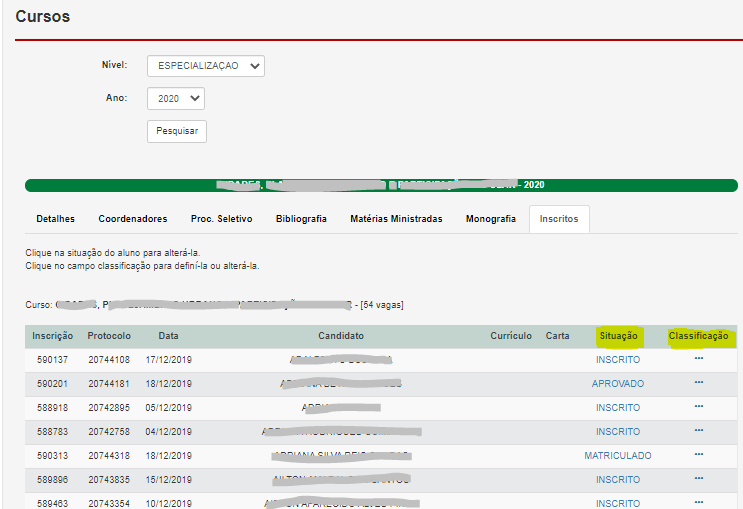 Todos os candidatos que pagaram a taxa de inscrição ou que tiveram sua inscrição validada por meio de isenção, aparecerão na aba “Inscritos” com a situação “Inscrito”.Após a conclusão das etapas do processo seletivo, a coordenação deve enviar um e-mail para especializacao@unifesp.br para solicitar a liberação do sistema de recredenciamento para poder classificar os alunos.No título do e-mail coloque: [nome do curso] – [classificação dos candidatos]Todos os candidatos inscritos deverão ter sua “situação” alterada para uma das opções: Aprovado; Suplente; Reprovado ou Ausente; O preenchimento da coluna “Classificação” é opcional, quando não preenchido o resultado do processo seletivo aparecerá em ordem alfabética.As colunas “Currículo e Carta”, poderão ser consultadas se o candidato anexou o documento momento da inscrição.Imprima o documento e envie para a CaEC  . Matricular os alunos nas disciplinas – Matérias MinistradasRecomenda-se que os aluno sejam matriculados nas disciplinas, logo no início das aulas.A coordenação deve enviar um e-mail para especializacao@unifesp.br para solicitar a liberação do sistema de recredenciamento.No título do e-mail coloque: [nome do curso] – [registro de notas]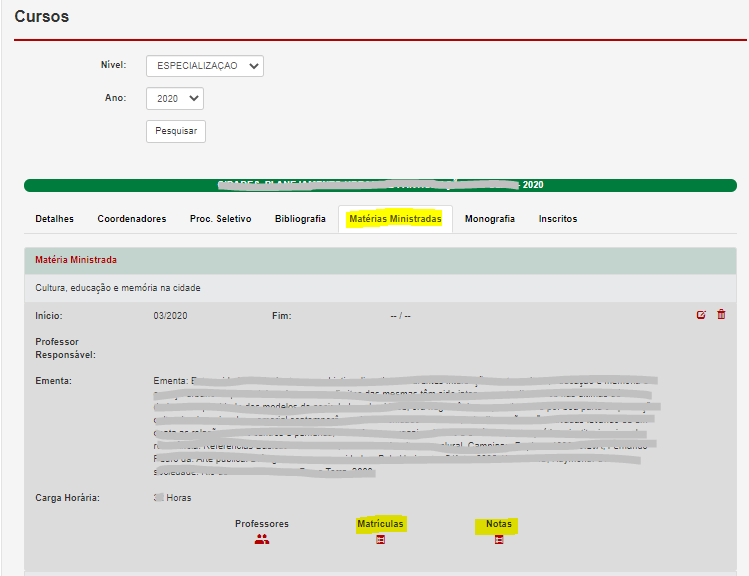 Os alunos devem ser matriculados:  clicar na opção “Matrículas” abrirá a tela com a relação de alunos >  clicar no botão “Matricular”.Atribuição de NotasSomente após a etapa anterior é possível inserir a nota e a frequência em “Notas”.Informar todas as notas e frequências das disciplinas cursadas e título da monografia. Utilizar “ponto” para números decimais (não inteiros). Se o aluno não cursou a disciplina, a nota e frequência deve ser zerada.Para os alunos “Reprovados” ou “Desistentes”: o curso deverá encaminhar um ofício via processo SEI! assinado pela coordenação à CaEC e à Secretaria Escolar Lato Sensu (Cursos Espec e Aperf),  com a relação de nomes e a situação acadêmica.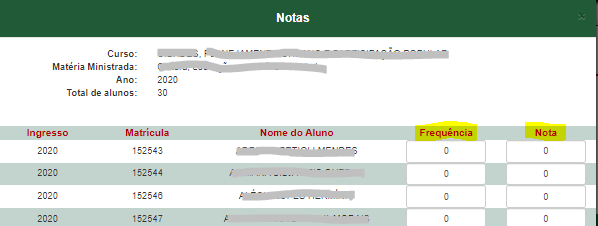 Inclusão da MonografiaSelecionar a aba “Monografia” > Clicar no botão “ +Adicionar Monografia”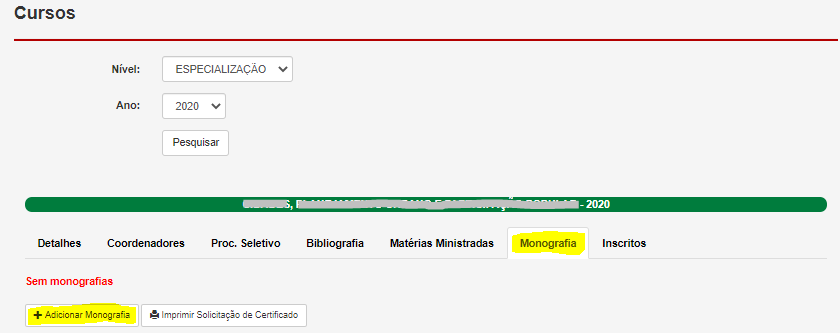 Abrirá uma caixa : “Cadastro de Monografia”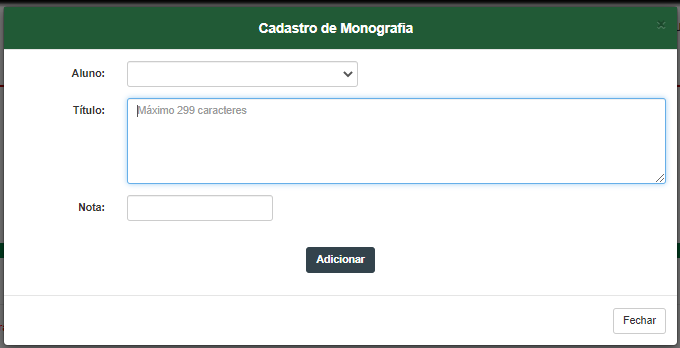 Selecionar o aluno, digitar o Título da Monografia e a NotaAtenção o sistema universitário não aceita aspas (“....”), ele converte o símbolo para interrogação (?) Quando não tiver realizado a monografia no "Titulo da Monografia" deve ser colocada a informação "O Aluno Não Entregou Monografia/TCC" e deverá ser colocada nota zero para este item.4 Alteração da situação acadêmica e emissão do certificadoA coordenação deve enviar um e-mail para especializacao@unifesp.br para solicitar a liberação do sistema de recredenciamento.No título do e-mail coloque: [nome do curso] – [solicitação certificado]Selecionar a aba “Monografia” > Clicar no botão “ Imprimir Solicitação de Certificado”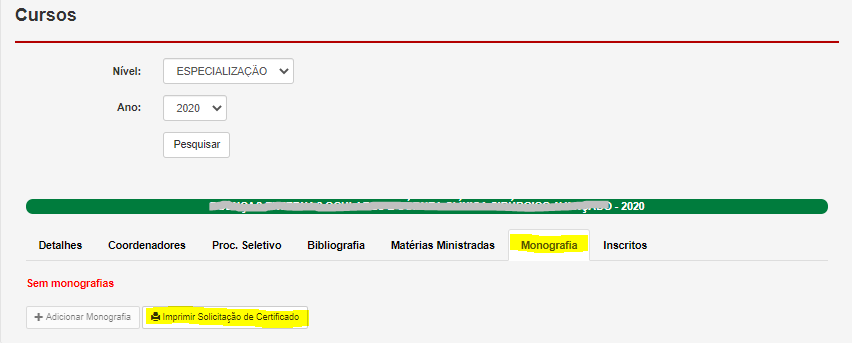 O documento deve ser emitido, assinado (pode ser a assinatura eletrônica do SEI!) e encaminhado via processo SEI! para a Câmara de Extensão e Cultura.Atenção:Tanto o documento no caso dos alunos reprovados ou desistentes, quanto à solicitação da emissão do certificado, no caso dos alunos aprovados, deverão ser entregues na Câmara de Extensão e Cultura que encaminhará para a Coordenadoria dos Cursos de Especialização e Aperfeiçoamento – PROECPara retificação de situação acadêmica, alteração de registro de nota, frequência e monografia:A coordenação deve enviar um e-mail para especializacao@unifesp.br para solicitar a liberação do sistema de recredenciamento.No título do e-mail coloque: [nome do curso] – [retificação de registro de nota]O sistema será liberado novamente para alterações na Intranet.